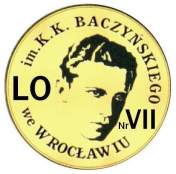 WYMAGANIA EDUKACYJNE Z ETYKI NIEZBĘDNE DO UZYSKANIA PRZEZ UCZNIA POSZCZEGÓLNYCH ŚRÓDROCZNYCH I ROCZNYCH OCEN KLASYFIKACYJNYCH WYNIKAJĄCYCH Z REALIZOWANEGO PROGRAMU NAUCZANIA: Paweł Kołodziński/ETYKA. Program nauczania dla szkół ponadpodstawowych (liceum i technikum)/OPERON - (LICEUM 4-LETNIE)Szczegółowe wymagania edukacyjne dla klasy 3.Szczegółowe wymagania edukacyjne dla klasy 3.Szczegółowe wymagania edukacyjne dla klasy 3.Szczegółowe wymagania edukacyjne dla klasy 3.Szczegółowe wymagania edukacyjne dla klasy 3.Ocenę niedostateczną otrzymuje uczeń, który nie spełnia wymagań edukacyjnych niezbędnych do uzyskania oceny dopuszczającej.Ocenę niedostateczną otrzymuje uczeń, który nie spełnia wymagań edukacyjnych niezbędnych do uzyskania oceny dopuszczającej.Ocenę niedostateczną otrzymuje uczeń, który nie spełnia wymagań edukacyjnych niezbędnych do uzyskania oceny dopuszczającej.Ocenę niedostateczną otrzymuje uczeń, który nie spełnia wymagań edukacyjnych niezbędnych do uzyskania oceny dopuszczającej.Ocenę niedostateczną otrzymuje uczeń, który nie spełnia wymagań edukacyjnych niezbędnych do uzyskania oceny dopuszczającej.Wymagania edukacyjne niezbędne do uzyskania oceny dopuszczającej Wymagania edukacyjne niezbędne do uzyskania oceny dostatecznejWymagania edukacyjne niezbędne do uzyskania oceny dobrejWymagania edukacyjne niezbędne do uzyskania oceny bardzo dobrejWymagania edukacyjne niezbędne do uzyskania oceny celującej11. Ocena moralna czynu. Od deontologii do utylitaryzmu11. Ocena moralna czynu. Od deontologii do utylitaryzmu11. Ocena moralna czynu. Od deontologii do utylitaryzmu11. Ocena moralna czynu. Od deontologii do utylitaryzmu11. Ocena moralna czynu. Od deontologii do utylitaryzmuUczeń: Zna elementy, jakie podlegają rozważeniu przy ocenie wartości moralnej czynu.Zna cechy etyki deontologicznej
i etyki teleologicznej.Rozumie sformułowanie krytykujące założenie etyki teleologicznej
o zawieszaniu sądów na dobrach pozamoralnych. Rozpoznaje normy deontologiczne. Analizuje pojęcia zaniechanie od umożliwienia zła
i przyczynienie się do zła. Rozumie, na czym polega dylemat wynikający ze stosowania rygorów deontologicznych.Rozumie rolę
i znaczenie etyki deontologicznej
w kontekście życia codziennego.Odpowiada na pytania, słucha wypowiedzi innych osób.Uczeń: Zna elementy, jakie podlegają rozważeniu przy ocenie wartości moralnej czynu.Zna cechy etyki deontologicznej i etyki teleologicznej.Rozumie sformułowanie krytykujące założenie etyki teleologicznej
o zawieszaniu sądów na dobrach pozamoralnych. Rozpoznaje normy deontologiczne. Analizuje pojęcia zaniechanie od umożliwienia zła
i przyczynienie się
do zła. Omawia wskazany przykład, w którym ujawnia się dylemat wynikający ze stosowania rygorów deontologicznych.Rozumie rolę
i znaczenie etyki deontologicznej
w kontekście życia codziennego.Prezentuje własne poglądy. Słucha wypowiedzi innych osób.Uczeń: Wskazuje elementy, jakie podlegają rozważeniu przy ocenie wartości moralnej czynu.Wyjaśnia pojęcia etyka deontologiczna
i etyka teleologiczna. Na wskazanym przykładzie objaśnia cechy etyki deontologicznej
i konsekwencjalis-
tycznej.Interpretuje sformułowanie krytykujące założenie etyki teleologicznej
o zawieszaniu sądów na dobrach pozamoralnych. Objaśnia istotę norm deontologicznych i je rozpoznaje. Interpretuje deontologiczne ujęcie pojęcia zgodność
z normą.Analizuje pojęcia zaniechanie od umożliwienia zła
i przyczynienie się do zła. Omawia wskazany przykład, w którym ujawnia się dylemat wynikający ze stosowania rygorów deontologicznych.Interpretuje rolę
i znaczenie etyki deontologicznej
w kontekście życia codziennego.Prezentuje własne poglądy, stawiając tezy i argumentując.
Z uwagą słucha wypowiedzi innych osób.Uczeń:Dokonuje analizy wybranego czynu, wskazując elementy, jakie podlegają rozważeniu przy ocenie jego wartości moralnej.Wyjaśnia pojęcia etyka deontologiczna
i etyka teleologiczna. Przytacza przykłady i na ich podstawie objaśnia cechy etyki deontologicznej
i konsekwencjalis-
tycznej.Interpretuje sformułowanie krytykujące założenie etyki teleologicznej
o zawieszaniu sądów na dobrach pozamoralnych. Objaśnia istotę norm deontologicznych i je rozpoznaje.Interpretuje deontologiczne ujęcie pojęcia zgodność z normą.Analizuje pojęcia zaniechanie od umożliwienia zła
i przyczynienie się do zła. Omawia dylematy związane ze stosowaniem rygorów deontologicznych.Interpretuje rolę
i znaczenie etyki deontologicznej
w kontekście życia codziennego.Prezentuje własne poglądy, stawiając tezy i argumentując. W swoich wypowiedziach wykorzystuje poznane pojęcia.
Z uwagą słucha wypowiedzi innych osób.Uczeń:Dokonuje analizy wybranego czynu, wskazując elementy, jakie podlegają rozważeniu przy ocenie jego wartości moralnej.Wyjaśnia pojęcia etyka deontologiczna i etyka teleologiczna.Przytacza przykłady
i na ich podstawie objaśnia cechy etyki deontologicznej
i konsekwencjalis-
tycznej.Interpretuje sformułowanie krytykujące założenie etyki teleologicznej
o zawieszaniu sądów na dobrach pozamoralnych. Objaśnia istotę norm deontologicznych i je rozpoznaje.Interpretuje deontologiczne ujęcie pojęcia zgodność
z normą.Analizuje pojęcie zaniechanie od umożliwienia zła
i przyczynienie się do zła. Omawia dylematy związane ze stosowaniem rygorów deontologicznych.Interpretuje rolę
i znaczenie etyki deontologicznej
w kontekście życia codziennego.Prezentuje własne poglądy, stawiając tezy i argumentując.
W swoich wypowiedziach wykorzystuje poznane pojęcia. Z uwagą słucha wypowiedzi innych osób.W swoich rozważaniach wykorzystuje informacje i wnioski
z lektury dodatkowych tekstów z dziedziny filozofii i etyki.Uczeń: Zna najistotniejsze informacje dotyczące życia i dzieła I. Kanta.Zna pojęcie obowiązek moralny.Rozumie znaczenie sformułowań działanie zgodnie
z obowiązkiem
i działanie w imię obowiązku.Zna imperatyw kategoryczny.Rozumie konsekwencje niestosowania imperatywu praktycznego
I. Kanta.Rozumie dylematy związane ze stosowaniem rygoryzmu moralnego.Odpowiada na pytania, słucha wypowiedzi innych osób.Uczeń: Zna najistotniejsze informacje dotyczące życia i dzieła I. Kanta.Zna pojęcie obowiązek moralny.Rozumie znaczenie sformułowań działanie zgodnie
z obowiązkiem
i działanie w imię obowiązku.Zna imperatyw kategoryczny.Rozumie konsekwencje niestosowania imperatywu praktycznego I. Kanta.Interpretuje przykłady z życia codziennego w kontekście poruszanych zagadnień. Omawia przykłady dylematów związanych ze stosowaniem rygoryzmu moralnego.Prezentuje własne poglądy. Słucha wypowiedzi innych osób.Uczeń: Omawia życie i dzieło I. Kanta.Wyjaśnia pojęcie obowiązek moralny.Analizuje sformułowania działanie zgodnie
z obowiązkiem
i działanie w imię obowiązku.Wyjaśnia imperatyw kategoryczny.Wskazuje konsekwencje niestosowania imperatywu praktycznego I. Kanta.Interpretuje przykłady z życia codziennego, wykorzystując pojęcia skłonność
i obowiązek. Omawia przykłady dylematów związanych ze stosowaniem rygoryzmu moralnego.Prezentuje własne poglądy, stawiając tezy i argumentując.
Z uwagą słucha wypowiedzi innych osób.Uczeń:Omawia życie
i dzieło I. Kanta.Wyjaśnia pojęcie obowiązek moralny.Analizuje sformułowania działanie zgodnie
z obowiązkiem
i działanie w imię obowiązku.Omawia i interpretuje imperatyw kategoryczny.Rozważa konsekwencje niestosowania imperatywu praktycznego
I. Kanta.Interpretuje przykłady z życia codziennego, wykorzystując pojęcia skłonność
i obowiązek. Wskazuje i omawia przykłady dylematów związanych ze stosowaniem rygoryzmu moralnego.Prezentuje własne poglądy, stawiając tezy i argumentując. Z uwagą słucha wypowiedzi innych osób.Uczeń:Omawia życie i dzieło I. Kanta.Wyjaśnia pojęcie obowiązek moralny.Analizuje sformułowania działanie zgodnie
z obowiązkiem
i działanie w imię obowiązku.Omawia i interpretuje imperatyw kategoryczny.Rozważa konsekwencje niestosowania imperatywu praktycznego I. Kanta.Interpretuje przykłady z życia codziennego, wykorzystując pojęcia skłonność i obowiązek. Wskazuje i omawia przykłady dylematów związanych ze stosowaniem rygoryzmu moralnego.Prezentuje własne poglądy, stawiając tezy i argumentując.
Z uwagą słucha wypowiedzi innych osób.W swoich rozważaniach wykorzystuje informacje i wnioski
z lektury dodatkowych tekstów z dziedziny filozofii i etyki.Uczeń: Zna ogólne założenia konsekwencjalizmu.Rozumie zróżnicowanie pojęcia dobro oraz problem usankcjonowania kar.Rozważa wskazane przykłady z życia codziennego z punktu widzenia konsekwencji czynów.Rozumie wymóg kompetencji w ocenie potencjalnych konsekwencji czynu. Odpowiada na pytania, słucha wypowiedzi innych osób.Uczeń: Zna ogólne założenia. konsekwencjalizmu.Rozumie zróżnicowanie pojęcia dobro. Wyjaśnia kwestię usankcjonowania kar.Rozważa wskazane przykłady z życia codziennego z punktu widzenia konsekwencji czynów.Zna wymóg kompetencji w ocenie potencjalnych konsekwencji czynu. Prezentuje własne poglądy. Słucha wypowiedzi innych osób.Uczeń: Przedstawia ogólne założenia. konsekwencjalizmu.Objaśnia zróżnicowanie pojęcia dobro. Interpretuje kwestię usankcjonowania kar. Stosuje zasadę prawdopodobieństwa w analizowaniu czynów ze względu na ich konsekwencje.Wyjaśnia wymóg kompetencji w ocenie potencjalnych konsekwencji czynu. Prezentuje własne poglądy, stawiając tezy i argumentując.
Z uwagą słucha wypowiedzi innych osób.Uczeń:Przedstawia ogólne założenia konsekwencjalizmu.Objaśnia zróżnicowanie pojęcia dobro. Interpretuje kwestię usankcjonowania kar.Stosuje zasadę prawdopodobieństwa w analizowaniu czynów ze względu na ich konsekwencje.Analizuje
i interpretuje wymóg kompetencji
w ocenie potencjalnych konsekwencji czynu.Prezentuje własne poglądy, stawiając tezy i argumentując. Wykorzystuje poznane pojęcia.
Z uwagą słucha wypowiedzi innych osób.Uczeń:Przedstawia ogólne założenia konsekwencjalizmu.Objaśnia zróżnicowanie pojęcia dobro. Interpretuje kwestię usankcjonowania kar. Stosuje zasadę prawdopodobieństwa w analizowaniu czynów ze względu na ich konsekwencje.Analizuje i interpretuje wymóg kompetencji
w ocenie potencjalnych konsekwencji czynu. Prezentuje własne poglądy, stawiając tezy i argumentując. Wykorzystuje poznane pojęcia. Z uwagą słucha wypowiedzi innych osób.W swoich rozważaniach wykorzystuje informacje i wnioski
z lektury dodatkowych tekstów z dziedziny filozofii i etyki.Uczeń: Zna najważniejsze informacje dotyczące poglądów
J. Benthama
i J.S. Milla. Dostrzega oświeceniowe źródła utylitaryzmu.Zna rachunek użyteczności
J. Benthama.Rozumie różnice między utylitaryzmem hedonistycznym
a utylitaryzmem
J.S. Milla.Zna zasadę użyteczności.Dokonuje rozróżnienia przyjemności wyższych i niższych. Rozważa przykłady
z życia codziennego, w których ujawnia się zasada utylitaryzmu.Rozumie wpływ utylitaryzmu na współczesną kulturę. Odpowiada na pytania, słucha wypowiedzi innych osób.Uczeń: Zna najważniejsze informacje dotyczące poglądów
J. Benthama
i J.S. Milla.Dostrzega oświeceniowe źródła utylitaryzmu.Zna rachunek przyjemnościowy
J. Benthama.Rozumie różnice między utylitaryzmem hedonistycznym
a utylitaryzmem
J.S. Milla.Rozumie zasadę użyteczności.Dokonuje rozróżnienia przyjemności wyższych i niższych. Rozważa przykłady z życia codziennego,
w których ujawnia się zasada utylitaryzmu.Rozumie wpływ utylitaryzmu na współczesną kulturę. Prezentuje własne poglądy. Słucha wypowiedzi innych osób.Uczeń: Omawia życie
i poglądy J. Benthama i J.S. Milla.Dowodzi oświeceniowych źródeł utylitaryzmu.Wyjaśnia rachunek przyjemnościowy
J. Benthama.Wyjaśnia i omawia utylitaryzm hedonistyczny i utylitaryzm J.S. Milla.Wyjaśnia zasadę użyteczności.Dokonuje rozróżnienia przyjemności wyższych i niższych. Omawia przykłady
z życia codziennego, w których ujawnia się zasada utylitaryzmu.Omawia wpływ utylitaryzmu na współczesną kulturę.Prezentuje poglądy przemawiające za uznaniem utylitaryzmu oraz przeciw niemu. Prezentuje własne poglądy, stawiając tezy i argumentując.
Z uwagą słucha wypowiedzi innych osób.Uczeń:Omawia życie
i poglądy
J. Benthama
i J.S. Milla.Dowodzi oświeceniowych źródeł utylitaryzmu.Wyjaśnia rachunek przyjemnościowy
J. Benthama.Wyjaśnia i omawia utylitaryzm hedonistyczny
i utylitaryzm
J.S. Milla.Wyjaśnia zasadę użyteczności.Dokonuje rozróżnienia przyjemności wyższych i niższych. Wskazuje i omawia przykłady z życia codziennego,
w których ujawnia się zasada utylitaryzmu.Omawia wpływ utylitaryzmu na współczesną kulturę.Prezentuje poglądy przemawiające za uznaniem utylitaryzmu oraz przeciw niemu.Wyjaśnia pogląd uznający utylitaryzm za teorię redukcjonistyczną. Prezentuje własne poglądy, stawiając tezy i argumentując. Z uwagą słucha wypowiedzi innych osób.Uczeń:Omawia życie
i poglądy J. Benthama i J.S. Milla.Dowodzi oświeceniowych źródeł utylitaryzmu.Wyjaśnia rachunek przyjemnościowy
J. Benthama.Wyjaśnia i omawia utylitaryzm hedonistyczny
i utylitaryzm J.S. Milla.Wyjaśnia zasadę użyteczności.Dokonuje rozróżnienia przyjemności wyższych i niższych. Wskazuje i omawia przykłady z życia codziennego,
w których ujawnia się zasada utylitaryzmu.Omawia wpływ utylitaryzmu na współczesną kulturę.Prezentuje poglądy przemawiające za uznaniem utylitaryzmu oraz przeciw niemu.Wyjaśnia pogląd uznający utylitaryzm za teorię redukcjonistyczną. Prezentuje własne poglądy, stawiając tezy i argumentując. Wykorzystuje poznane pojęcia. Z uwagą słucha wypowiedzi innych osób.W swoich rozważaniach wykorzystuje informacje i wnioski
z lektury dodatkowych tekstów z dziedziny filozofii i etyki.Uczeń: Wskazuje tezę tekstu.Rozumie związek między interesem jednostki a interesem społeczeństwa.Zna zasadę użyteczności. Omawia przykłady
z życia codziennego do zilustrowania treści tekstu.Rozumie argumenty przemawiające za słusznością zasady
i przeciwko niej. Odpowiada na pytania, słucha wypowiedzi innych osób.Uczeń: Wskazuje tezę tekstu.Rozumie związek między interesem jednostki a interesem społeczeństwa.Zna zasadę użyteczności.Omawia przykłady
z życia codziennego do zilustrowania treści tekstu.Prezentuje poglądy przemawiające za słusznością zasady
i przeciwko niej, stawiając tezy
i argumentując. Słucha wypowiedzi innych osób.Uczeń: Wskazuje tezę
i argumenty w tekście.Wyjaśnia związek między interesem jednostki a interesem społeczeństwa.Wyjaśnia zasadę użyteczności.Omawia przykłady
z życia codziennego do zilustrowania treści tekstu.Prezentuje własne poglądy przemawiające za słusznością zasady
i przeciwko niej, stawiając tezy
i argumentując.Z uwagą słucha wypowiedzi innych osób. Uczeń:Wskazuje tezę
i argumenty
w tekście.Wyjaśnia związek między interesem jednostki
a interesem społeczeństwa.Omawia zasadę użyteczności.Podaje i omawia przykłady z życia codziennego do zilustrowania treści tekstu.Prezentuje własne poglądy przemawiające za słusznością zasady
i przeciwko niej, stawiając tezy
i argumentując.Z uwagą słucha wypowiedzi innych osób.Uczeń: Wskazuje tezę
i argumenty w tekście.Wyjaśnia związek między interesem jednostki a interesem społeczeństwa.Omawia zasadę użyteczności.Podaje i omawia przykłady z życia codziennego do zilustrowania treści tekstu.Prezentuje własne poglądy przemawiające za słusznością zasady
i przeciwko niej, stawiając tezy
i argumentując.Wykorzystuje poznane pojęcia. Z uwagą słucha wypowiedzi innych osób.W swoich rozważaniach wykorzystuje informacje i wnioski
z lektury dodatkowych tekstów z dziedziny filozofii i etyki.Uczeń: Zna pojęcie cnoty moralnej.Podaje przykłady zachowań sprzecznych z cnotą.Odpowiada na pytania, słucha wypowiedzi innych osób.Uczeń: Podaje definicję cnoty moralnej.Wymienia przykłady cnót z różnych epok.Podaje przykłady zachowań sprzecznych z cnotą.Odpowiada na pytania, słucha wypowiedzi innych osób.Uczeń: Stosuje pojęcie cnoty jako stałej dyspozycji do czynów moralnie pozytywnych.Podaje przykłady cnót z różnych epok.Podaje przykłady zachowań sprzecznych z cnotą.Odpowiada na pytania, słucha wypowiedzi innych osób.Uczeń: Stosuje pojęcie cnoty jako stałej dyspozycji do czynów moralnie pozytywnych.Podaje przykłady cnót z różnych epok.Podaje przykłady zachowań sprzecznych
z cnotą.Omawia trudności
w realizowaniu cnoty w życiu praktycznym.Odpowiada na pytania, słucha wypowiedzi innych osób.Uczeń: Stosuje pojęcie cnoty jako stałej dyspozycji do czynów moralnie pozytywnych.Podaje przykłady cnót z różnych epok.Podaje przykłady zachowań sprzecznych z cnotą.Analizuje przykłady postaci, które mogą służyć za wzór cnotliwego postępowania.Omawia trudności
w realizowaniu cnoty
w życiu praktycznym.Odpowiada na pytania, słucha wypowiedzi innych osób.W swoich rozważaniach wykorzystuje informacje i wnioski
z lektury dodatkowych tekstów z dziedziny filozofii i etyki.12. Między jednostką a zbiorowością. Etyka a polityka12. Między jednostką a zbiorowością. Etyka a polityka12. Między jednostką a zbiorowością. Etyka a polityka12. Między jednostką a zbiorowością. Etyka a polityka12. Między jednostką a zbiorowością. Etyka a politykaUczeń: Zna stanowisko
N. Machiavellego wyrażone w Księciu, dostrzega kontekst biograficzny.Rozumie materialistyczny zwrot w myśleniu politycznym.Zna pojęcie machiawelizm.Dostrzega pragmatyzm koncepcji władcy
w ujęciu Machiavellego.Wyjaśnia zasadę cel uświęca środki, wskazując amoralizm postawy opisanej
w Księciu.Dostrzega przykłady ilustrujące zasadę cel uświęca środki we współczesnym świecie.Zauważa związek etyki i polityki.Odpowiada na pytania, słucha wypowiedzi innych osób.Uczeń: Zna stanowisko
N. Machiavellego wyrażone w Księciu, dostrzega kontekst biograficzny.Rozumie materialistyczny zwrot w myśleniu politycznym.Zna pojęcie machiawelizm.Dostrzega pragmatyzm koncepcji władcy w ujęciu Machiavellego.Wyjaśnia zasadę cel uświęca środki, wskazując amoralizm postawy opisanej
w Księciu.Omawia przykład ilustrujący zasadę cel uświęca środki we współczesnym świecie.Rozumie związek etyki i polityki.Prezentuje poglądy
w logiczny sposób. Słucha wypowiedzi innych osób. Uczeń: Omawia stanowisko N. Machiavellego wyrażone w Księciu, wskazując kontekst biograficzny.Wyjaśnia materialistyczny zwrot w myśleniu politycznym.Wyjaśnia pojęcie machiawelizm.Podkreśla pragmatyzm koncepcji władcy w ujęciu Machiavellego.Interpretuje pojęcie cnoty w Księciu, przywołując jej znaczenie w starożytnej, klasycznej koncepcji cnoty.Omawia i interpretuje zasadę cel uświęca środki, wykazuje amoralizm postawy opisanej w Księciu.Omawia przykłady ilustrujące zasadę cel uświęca środki we współczesnym świecie.Wyjaśnia związek etyki i polityki.Prezentuje własne poglądy, stawia tezy
i formułuje argumenty. Z uwagą słucha wypowiedzi innych osób.Uczeń:Omawia stanowisko N. Machiavellego wyrażone w Księciu, wskazując kontekst biograficzny.Wyjaśnia materialistyczny zwrot w myśleniu politycznym.Wyjaśnia pojęcie machiawelizm.Wskazuje pragmatyzm koncepcji władcy
w ujęciu Machiavellego.Interpretuje pojęcie cnoty w Księciu, przywołując jej znaczenie
w starożytnej, klasycznej koncepcji cnoty.Omawia
i interpretuje zasadę cel uświęca środki, wykazuje amoralizm postawy opisanej
w Księciu.Podaje i omawia przykłady ilustrujące zasadę cel uświęca środki we współczesnym świecie.Wyjaśnia związek etyki i polityki.Prezentuje własne poglądy przemawiające za słusznością zasady cel uświęca środki
i przeciwko niej, stawiając tezy
i argumentując.
Z uwagą słucha wypowiedzi innych osób.Uczeń: Omawia stanowisko
N. Machiavellego wyrażone w Księciu, wskazując kontekst biograficzny.Wyjaśnia materialistyczny zwrot w myśleniu politycznym.Wyjaśnia pojęcie machiawelizm.Wskazuje pragmatyzm koncepcji władcy
w ujęciu Machiavellego.Interpretuje pojęcie cnoty w Księciu, przywołując jej znaczenie
w starożytnej, klasycznej koncepcji cnoty.Omawia i interpretuje zasadę cel uświęca środki, wykazuje amoralizm postawy opisanej w Księciu.Podaje i omawia przykłady ilustrujące zasadę cel uświęca środki we współczesnym świecie.Wyjaśnia związek etyki i polityki.Prezentuje własne poglądy przemawiające za słusznością zasady cel uświęca środki
i przeciwko niej, stawiając tezy
i argumentując. Wykorzystuje poznane pojęcia. Z uwagą słucha wypowiedzi innych osób.W swoich rozważaniach wykorzystuje informacje i wnioski
z lektury dodatkowych tekstów z dziedziny filozofii i etyki.Uczeń: Podaje przykłady działań niemoralnych uważanych za słuszne.Zna zasadę cel uświęca środki.Odpowiada na pytania, słucha wypowiedzi innych osób.Uczeń: Podaje przykłady działań niemoralnych uważanych za słuszne.Wyjaśnia pierwotne znaczenie zasady cel uświęca środki.Przedstawia znaczenie pojęcia pragmatyzm w zakresie dotyczącym działania.Prezentuje poglądy w logiczny sposób. Słucha wypowiedzi innych osób.Uczeń: Podaje przykłady działań niemoralnych uważanych za słuszne.Wyjaśnia pierwotne znaczenie zasady cel uświęca środki.Podaje i omawia przykłady ilustrujące zasadę cel uświęca środki we współczesnym świecie. Przedstawia znaczenie pojęcia pragmatyzm
w zakresie dotyczącym działania.Wyjaśnia pojęcie pragmatyzmu. Argumentuje za tą zasadą i przeciw niej. Prezentuje własne poglądy, stawia tezy
i formułuje argumenty. Z uwagą słucha wypowiedzi innych osób.Uczeń: Podaje przykłady działań niemoralnych uważanych za słuszne.Wyjaśnia pierwotne znaczenie zasady cel uświęca środki.Podaje i omawia przykłady ilustrujące zasadę cel uświęca środki we współczesnym świecie. Przedstawia znaczenie pojęcia pragmatyzm
w zakresie dotyczącym działania.Wyjaśnia pojęcie pragmatyzmu. Argumentuje za tą zasadą i przeciw niej. Analizuje problem, omawiając sytuacje z codziennego życia.Omawia pojęcie fanatyzmu i podaje jego przykłady. Prezentuje własne poglądy, stawiając tezy i je argumentując.
Z uwagą słucha wypowiedzi innych osób.Uczeń: Podaje przykłady działań niemoralnych uważanych za słuszne.Wyjaśnia pierwotne znaczenie zasady cel uświęca środki.Podaje i omawia przykłady ilustrujące zasadę cel uświęca środki we współczesnym świecie. Przedstawia znaczenie pojęcia pragmatyzm
w zakresie dotyczącym działania.Wyjaśnia pojęcie pragmatyzmu. Argumentuje za tą zasadą i przeciw niej. Analizuje problem, omawiając sytuacje
z codziennego życia.Omawia pojęcie fanatyzmu i podaje jego przykłady.Podaje przykłady uwarunkowań psychicznych fanatyzmu.Wskazuje możliwości negatywnych konsekwencji fanatyzmu.Prezentuje własne poglądy, stawiając tezy i je argumentując. Wykorzystuje poznane pojęcia. Z uwagą słucha wypowiedzi innych osób.W swoich rozważaniach wykorzystuje informacje i wnioski
z lektury dodatkowych tekstów z dziedziny filozofii i etyki.Uczeń: Zna pojęcie polityka.Na wskazanym przykładzie wyjaśnia problem odpowiedzialności moralnej polityka.Zna standardy moralne, jakich powinni przestrzegać politycy.Zna i rozumie obowiązki obywatela wobec państwa.Rozumie pojęcie rzeczpospolita obywatelska. Odpowiada na pytania, słucha wypowiedzi innych osób.Uczeń: Rozumie pojęcie polityka.Omawia przykłady działań polityków wykazujące różne aspekty odpowiedzialności.Na wskazanym przykładzie wyjaśnia problem odpowiedzialności moralnej polityka.Zna standardy moralne, jakich powinni przestrzegać politycy.Zna i rozumie obowiązki obywatela wobec państwa.Rozumie pojęcie rzeczpospolita obywatelska. Prezentuje poglądy
w logiczny sposób. Słucha wypowiedzi innych osób. Uczeń: Definiuje politykę.Omawia przykłady działań polityków wykazujące różne aspekty odpowiedzialności.Rozważa problem odpowiedzialności moralnej polityka, podając przykłady i je interpretując.Wskazuje standardy moralne, jakich powinni przestrzegać politycy.Omawia obowiązki obywatela wobec państwa.Rozumie pojęcie rzeczpospolita obywatelska i stosuje je w swoich rozważaniach.Prezentuje własne poglądy, stawia tezy
i formułuje argumenty. Z uwagą słucha wypowiedzi innych osób.Uczeń:Definiuje politykę.Wskazuje i omawia przykłady działań polityków wykazujące różne aspekty odpowiedzialności.Rozważa problem odpowiedzialności moralnej polityka, podając przykłady
i je interpretując. Wskazuje standardy moralne, jakich powinni przestrzegać politycy.Omawia obowiązki obywatela wobec państwa.Rozumie pojęcie rzeczpospolita obywatelska
i stosuje je w swoich rozważaniach.Prezentuje własne poglądy, stawiając tezy i je argumentując.
Z uwagą słucha wypowiedzi innych osób. Uczeń: Definiuje politykę.Wskazuje i omawia przykłady działań polityków wykazujące różne aspekty odpowiedzialności.Rozważa problem odpowiedzialności moralnej polityka, podając przykłady i je interpretując.Wskazuje standardy moralne, jakimi powinni się kierować politycy.Omawia obowiązki obywatela wobec państwa.Rozumie pojęcie rzeczpospolita obywatelska i stosuje je w swoich rozważaniach.Prezentuje własne poglądy, stawiając tezy i je argumentując. Wykorzystuje poznane pojęcia. Z uwagą słucha wypowiedzi innych osób.W swoich rozważaniach wykorzystuje informacje i wnioski
z lektury dodatkowych tekstów z dziedziny filozofii i etyki.Uczeń: Zna stanowiska
T. Hobbesa,
J. Locke’a,
J.J. Rousseau
i K. Marksa w kwestii genezy powstania państwa i jego roli
w życiu jednostki.Rozumie naturalizm koncepcji człowieka w ujęciu T. Hobbesa.Zna i rozumie metaforę człowiek człowiekowi wilkiem. Rozważa argumenty za słusznością tej tezy oraz przeciwko niej.Zna koncepcję wojny wszystkich przeciwko wszystkim oraz ideę Lewiatana.Wyjaśnia zasadę umowy społecznej
w ujęciu J. Locke’a.Zna krytyczne stanowisko
J.J. Rousseau na temat wpływu kultury na społeczeństwo.Określa za Marksem państwo jako utwierdzające nierówności
w posiadaniu.Odpowiada na pytania, słucha wypowiedzi innych osób.Uczeń: Zna stanowiska T. Hobbesa, J. Locke’a, J.J. Rousseau
i K. Marksa w kwestii genezy powstania państwa i jego roli
w życiu jednostki.Rozumie naturalizm koncepcji człowieka
w ujęciu T. Hobbesa. Interpretuje tezę człowiek człowiekowi wilkiem. Formułuje argumenty za słusznością tej tezy oraz przeciwko niej.Zna koncepcję wojny wszystkich przeciwko wszystkim oraz ideę Lewiatana.Wyjaśnia zasadę umowy społecznej
w ujęciu J. Locke’a.Omawia krytyczne stanowisko
J.J. Rousseau na temat wpływu kultury na społeczeństwo.Określa za Marksem państwo jako utwierdzające nierówności
w posiadaniu.Omawia podział klasowy społeczeństwa.Prezentuje poglądy
w logiczny sposób. Słucha wypowiedzi innych osób. Uczeń: Przedstawia stanowiska T. Hobbesa, J. Locke’a, J.J. Rousseau
i K. Marksa w kwestii genezy powstania państwa i jego roli
w życiu jednostki.Rozumie naturalizm koncepcji człowieka
w ujęciu T. Hobbesa.Interpretuje tezę człowiek człowiekowi wilkiem. Formułuje argumenty za słusznością tej tezy oraz przeciwko niej.Zna koncepcję wojny wszystkich przeciwko wszystkim oraz ideę Lewiatana.Wyjaśnia zasadę umowy społecznej
w ujęciu J. Locke’a.Omawia krytyczne stanowisko
J.J. Rousseau na temat wpływu kultury na społeczeństwo.Określa za Marksem państwo jako utwierdzające nierówności
w posiadaniu. Przedstawia ekonomiczne konsekwencje podziału własności
w społeczeństwie według Marksa.Omawia podział klasowy społeczeństwa.Prezentuje poglądy
w logiczny sposób. Słucha wypowiedzi innych osób. Uczeń: Omawia stanowiska T. Hobbesa,
J. Locke’a,
J.J. Rousseau
i K. Marksa w kwestii genezy powstania państwa i jego roli
w życiu jednostki.Rozumie naturalizm koncepcji człowieka w ujęciu
T. Hobbesa. Interpretuje tezę człowiek człowiekowi wilkiem. Formułuje argumenty za słusznością tej tezy oraz przeciwko niej.Przedstawia koncepcję wojny wszystkich przeciwko wszystkim oraz ideę Lewiatana.Wyjaśnia zasadę umowy społecznej|
w ujęciu J. Locke’a.Omawia krytyczne stanowisko
J.J. Rousseau na temat wpływu kultury na społeczeństwo.Określa za Marksem państwo jako utwierdzające nierówności
w posiadaniu. Przedstawia ekonomiczne konsekwencje podziału własności w społeczeństwie według Marksa.Przedstawia koncepcję rewolucji prowadzącej do społecznej własności środków produkcji.Omawia podział klasowy społeczeństwa.Prezentuje poglądy w logiczny sposób.
Z uwagą słucha wypowiedzi innych osób. Uczeń: Omawia stanowiska
T. Hobbesa,
J. Locke’a,
J.J. Rousseau
i K. Marksa w kwestii genezy powstania państwa i jego roli
w życiu jednostki.Rozumie naturalizm koncepcji człowieka w ujęciu T. Hobbesa. Interpretuje tezę człowiek człowiekowi wilkiem. Formułuje argumenty za słusznością tej tezy oraz przeciwko niej.Przedstawia koncepcję wojny wszystkich przeciwko wszystkim oraz ideę Lewiatana.Wyjaśnia zasadę umowy społecznej
w ujęciu J. Locke’a.Omawia krytyczne stanowisko
J.J. Rousseau na temat wpływu kultury na społeczeństwo.Określa za Marksem państwo jako utwierdzające nierówności
w posiadaniu. Przedstawia ekonomiczne konsekwencje podziału własności
w społeczeństwie według Marksa.Przedstawia koncepcję rewolucji prowadzącej do społecznej własności środków produkcji.Omawia podział klasowy społeczeństwa.Prezentuje poglądy
w logiczny sposób.
Z uwagą słucha wypowiedzi innych osób.W swoich rozważaniach wykorzystuje informacje i wnioski
z lektury dodatkowych tekstów z dziedziny filozofii i etyki.Uczeń: Wskazuje tezę tekstu i argumenty.Zna założenia naturalistycznej koncepcji człowieka; rozumie argumenty przemawiające za jej słusznością
i przeciwko niej.Wskazuje fragmenty budzące wątpliwości moralne. Rozumie, na czym polega ich amoralizm.Odpowiada na pytania, słucha wypowiedzi innych osób.Uczeń: Analizuje tezę tekstu
i argumenty.Zna założenia naturalistycznej koncepcji człowieka; rozważa argumenty przemawiające za jej słusznością
i przeciwko niej.Wskazuje fragmenty budzące wątpliwości moralne. Rozumie, na czym polega ich amoralizm.Prezentuje poglądy
w logiczny sposób. Słucha wypowiedzi innych osób.Uczeń: Analizuje tezę tekstu
i argumenty.Omawia naturalistyczną koncepcję człowieka; przedstawia argumenty przemawiające za jej słusznością i przeciwko niej.Wyszukuje w tekście fragmenty budzące wątpliwości moralne
i je wyjaśnia. Omawia, na czym polega ich amoralizm.Prezentuje własne poglądy, stawia tezy
i formułuje argumenty. W uzasadnieniu posługuje się przykładami z życia codziennego.
Z uwagą słucha wypowiedzi innych osób.Uczeń:Analizuje tezę tekstu i argumenty.Omawia
i interpretuje naturalistyczną koncepcję człowieka; przedstawia argumenty przemawiające za jej słusznością
i przeciwko niej.Wyszukuje w tekście fragmenty budzące wątpliwości moralne i je wyjaśnia. Omawia, na czym polega ich amoralizm.Przedstawia własne stanowisko wobec koncepcji
T. Hobbesa, stawiając tezę
i podając argumenty. W uzasadnieniu posługuje się przykładami z życia codziennego.Z uwagą słucha wypowiedzi innych osób.Uczeń: Analizuje tezę tekstu
i argumenty.Omawia i interpretuje naturalistyczną koncepcję człowieka, przedstawia argumenty przemawiające za jej słusznością
i przeciwko niej. Wyszukuje w tekście fragmenty budzące wątpliwości moralne, wyjaśnia je.Przedstawia własne stanowisko wobec koncepcji T. Hobbesa, stawiając tezę i podając argumenty.
W uzasadnieniu posługuje się przykładami z życia codziennego.Z uwagą słucha wypowiedzi innych osób. Ponadto uczeń w swoich rozważaniach wykorzystuje informacje i wnioski
z lektury dodatkowych tekstów z dziedziny filozofii i etyki.Uczeń: Podaje przykłady przepisów prawa
i zasad moralnych.Wskazuje związki między przepisami prawa i zasadami moralnymi. Odpowiada na pytania, słucha wypowiedzi innych osób.Uczeń: Podaje przykłady przepisów prawa
i zasad moralnych.Wskazuje związki między przepisami prawa i zasadami moralnymi. W wypowiedziach posługuje się przykładami z życia codziennego. Prezentuje poglądy
w logiczny sposóbPrezentuje poglądy
w logiczny sposób. Słucha wypowiedzi innych osób. Uczeń: Podaje przykłady przepisów prawa
i zasad moralnych.Wskazuje związki między przepisami prawa i zasadami moralnymi. Odróżnia prawo stanowione i prawo naturalne. Przedstawia zasadę godności osobowej człowieka.W wypowiedziach posługuje się przykładami z życia codziennego. Prezentuje poglądy
w logiczny sposób.
Z uwagą słucha wypowiedzi innych osób.Uczeń: Podaje przykłady przepisów prawa
i zasad moralnych.Wskazuje związki między przepisami prawa i zasadami moralnymi. Odróżnia prawo stanowione i prawo naturalne. Przedstawia zasadę godności osobowej człowieka.Przedstawia koncepcję prawa naturalnego i podaje argumenty jej przeciwników.W wypowiedziach posługuje się przykładami z życia codziennego. Prezentuje poglądy w logiczny sposób.
Z uwagą słucha wypowiedzi innych osób.Uczeń: Podaje przykłady przepisów prawa
i zasad moralnych.Wskazuje związki między przepisami prawa i zasadami moralnymi. Odróżnia prawo stanowione i prawo naturalne. Przedstawia zasadę godności osobowej człowieka.Przedstawia koncepcję prawa naturalnego
i podaje argumenty jej przeciwników.Uzasadnia na przykładach możliwość przeciwstawienia się prawu stanowionemu.W wypowiedziach posługuje się przykładami z życia codziennego. Prezentuje poglądy
w logiczny sposób.
Z uwagą słucha wypowiedzi innych osób.W swoich rozważaniach wykorzystuje informacje i wnioski
z lektury dodatkowych tekstów z dziedziny filozofii i etyki.Uczeń: Podaje przykłady wypowiedzi prawdziwych
i fałszywych.Wymienia możliwe przyczyny kłamstw.Odpowiada na pytania, słucha wypowiedzi innych osób.Uczeń: Podaje przykłady wypowiedzi prawdziwych
i fałszywych.Wymienia możliwe przyczyny kłamstw
i ich konsekwencje
w przestrzeni publicznej.Odpowiada na pytania, słucha wypowiedzi innych osób.Uczeń: Podaje przykłady wypowiedzi prawdziwych
i fałszywych.Wymienia możliwe przyczyny kłamstw
i ich konsekwencje
w przestrzeni publicznej.Przedstawia znaczenie prawdziwości wypowiedzi dla zaufania w przestrzeni publicznej oraz omawia wartość tego zaufania dla społeczeństwa. Prezentuje poglądy
w logiczny sposób. Odpowiada na pytania, słucha wypowiedzi innych osób.Uczeń: Podaje przykłady wypowiedzi prawdziwych
i fałszywych.Wymienia możliwe przyczyny kłamstw
i ich konsekwencje w przestrzeni publicznej.Przedstawia znaczenie prawdziwości wypowiedzi dla zaufania
w przestrzeni publicznej oraz omawia wartość tego zaufania dla społeczeństwa.Omawia sens
i przykłady propagandy.Prezentuje poglądy w logiczny sposób. Odpowiada na pytania, słucha wypowiedzi innych osób.Uczeń: Podaje przykłady wypowiedzi prawdziwych
i fałszywych.Wymienia możliwe przyczyny kłamstw
i ich konsekwencje
w przestrzeni publicznej.Przedstawia znaczenie prawdziwości wypowiedzi dla zaufania w przestrzeni publicznej oraz omawia wartość tego zaufania dla społeczeństwa.Omawia sens
i przykłady propagandy.Prezentuje poglądy
w logiczny sposób, podaje przykłady
z historii i współczesności. Argumentuje
i przyjmuje argumenty przeciwne. Odpowiada na pytania, słucha wypowiedzi innych osób.Uczeń: Przedstawia pojęcie wolności słowa oraz zasadę krzywdy.Odpowiada na pytania, słucha wypowiedzi innych osób.Uczeń: Przedstawia pojęcie wolności słowa oraz zasadę krzywdy.Zna pojęcie mowa nienawiści.Odpowiada na pytania, słucha wypowiedzi innych osób.Uczeń: Przedstawia pojęcie wolności słowa oraz zasadę krzywdy.Uzasadnia wolność słowa i analizuje jej konsekwencje.Wyjaśnia pojęcie mowa nienawiści.Omawia zagadnienie swobody artystycznej.Odpowiada na pytania, słucha wypowiedzi innych osób.Uczeń: Przedstawia pojęcie wolności słowa oraz zasadę krzywdy.Uzasadnia wolność słowa i analizuje jej konsekwencje.Wyjaśnia pojęcie mowa nienawiści.Omawia zagadnienie swobody artystycznej.Prezentuje poglądy w logiczny sposób. Odpowiada na pytania, słucha wypowiedzi innych osób.Uczeń: Przedstawia pojęcie wolności słowa oraz zasadę krzywdy.Uzasadnia wolność słowa i analizuje jej konsekwencje.Wyjaśnia pojęcie mowa nienawiści
i przedstawia jej przykłady.Zna pierwszą poprawkę do konstytucji amerykańskiej i jej praktyczne konsekwencje.Omawia zagadnienie swobody artystycznej.Prezentuje poglądy
w logiczny sposób. Odpowiada na pytania, słucha wypowiedzi innych osób.Uczeń: Przedstawia pojęcia: konserwatyzm
i liberalizm.Odpowiada na pytania, słucha wypowiedzi innych osób.Uczeń: Przedstawia pojęcia: konserwatyzm
i liberalizm.Podaje przykłady poglądów konserwatywnych 
i liberalnych.Odpowiada na pytania, słucha wypowiedzi innych osób.Uczeń: Przedstawia pojęcia: konserwatyzm
i liberalizm.Podaje przykłady poglądów konserwatywnych
i liberalnych. Przedstawia argumenty za tymi postawami
i przeciwko nim.Odpowiada na pytania, słucha wypowiedzi innych osób.Uczeń: Przedstawia pojęcia: konserwatyzm
i liberalizm.Podaje przykłady poglądów konserwatywnych
i liberalnych. Przedstawia argumenty za tymi postawami
i przeciwko nim.Opisuje spór jako konieczny składnik demokracji.Prezentuje poglądy w logiczny sposób. Odpowiada na pytania, słucha wypowiedzi innych osób.Uczeń: Przedstawia pojęcia: konserwatyzm
i liberalizm.Podaje przykłady poglądów konserwatywnych
i liberalnych. Przedstawia argumenty za tymi postawami i przeciwko nim.Opisuje spór jako konieczny składnik demokracji.Dokonuje osobistej oceny wymienionych postaw. Prezentuje poglądy w logiczny sposób. Odpowiada na pytania, słucha wypowiedzi innych osób.Uczeń: Definiuje demokrację.Odpowiada na pytania, słucha wypowiedzi innych osób.Uczeń: Definiuje demokrację.Przedstawia uzasadnienie demokracji dokonane przez J.S. Milla.Odpowiada na pytania, słucha wypowiedzi innych osób.Uczeń: Definiuje demokrację.Przedstawia uzasadnienie demokracji dokonane przez J.S. Milla oraz K. Poppera.Odpowiada na pytania, słucha wypowiedzi innych osób.Uczeń: Definiuje demokrację.Przedstawia uzasadnienie demokracji dokonane przez
J.S. Milla oraz
K. Poppera.Wskazuje wady demokracji.Prezentuje poglądy w logiczny sposób. Odpowiada na pytania, słucha wypowiedzi innych osób.Uczeń: Definiuje demokrację.Przedstawia uzasadnienie demokracji dokonane przez J.S. Milla oraz
K. Poppera.Wskazuje wady demokracji.Przedstawia społeczne uwarunkowania osłabiające demokrację.Prezentuje poglądy
w logiczny sposób. Odpowiada na pytania, słucha wypowiedzi innych osób.Uczeń: Zna postaci
K. Marksa,
W. Lenina, J. Stalina, A. Hitlera oraz konsekwencje ich działań w kontekście ideologii totalitarnych.Zna przyczyny, cele
i założenia oraz konsekwencje nazizmu.Wyjaśnia przesłanki
i konsekwencje systemu opartego na ideologii marksistowskiej.Zna zbrodnie nazizmu
i komunizmu.Rozumie znaczenie zaniku podmiotowości
w systemie totalitarnym.Rozważa przykłady, w których ujawnia się wielkość i upadek człowieka
w nieludzkich warunkach. Odpowiada na pytania, słucha wypowiedzi innych osób.Uczeń: Zna postaci
K. Marksa, W. Lenina, J. Stalina, A. Hitlera oraz konsekwencje ich działań
w kontekście ideologii totalitarnych.Zna przyczyny, cele
i założenia oraz konsekwencje nazizmu.Wyjaśnia przesłanki
i konsekwencje systemu opartego na ideologii marksistowskiej.Opisuje zbrodnie nazizmu i komunizmu.Rozumie znaczenie zaniku podmiotowości w systemie totalitarnym.Rozważa przykłady,
w których ujawnia się wielkość i upadek człowieka
w nieludzkich warunkach. Prezentuje swoje poglądy. Słucha wypowiedzi innych osób.Uczeń: Zna postaci
K. Marksa, W. Lenina, J. Stalina, A. Hitlera oraz konsekwencje ich działań w kontekście ideologii totalitarnych.Wyjaśnia przyczyny, określa cele
i założenia oraz konsekwencje nazizmu.Omawia przesłanki
i konsekwencje systemu opartego na ideologii marksistowskiej.Opisuje zbrodnie nazizmu i komunizmu.Interpretuje zjawisko zaniku podmiotowości w systemie totalitarnym.Rozważa przykłady,
w których ujawnia się wielkość i upadek człowieka
w nieludzkich warunkach. Prezentuje swoje poglądy, stawia tezy
i formułuje argumenty. Z uwagą słucha wypowiedzi innych osób.Uczeń:Zna postaci
K. Marksa,
W. Lenina,
J. Stalina, A. Hitlera oraz konsekwencje ich działań
w kontekście ideologii totalitarnych.Wyjaśnia przyczyny, określa cele
i założenia oraz konsekwencje nazizmu.Omawia przesłanki
i konsekwencje systemu opartego na ideologii marksistowskiej.Opisuje zbrodnie nazizmu
i komunizmu.Interpretuje zjawisko zaniku podmiotowości
w systemie totalitarnym.Wskazuje i rozważa przykłady (czerpane z doświadczeń rodzinnych, historii, literatury lub filmu), w których ujawnia się wielkość
i upadek człowieka w nieludzkich warunkach. Prezentuje swoje poglądy, stawiając tezy i argumentując. Z uwagą słucha wypowiedzi innych osób.Uczeń: Omawia postaci
K. Marksa, W. Lenina, J. Stalina, A. Hitlera oraz konsekwencje ich działań w kontekście ideologii totalitarnych.Wyjaśnia przyczyny, określa cele
i założenia oraz konsekwencje nazizmu.Omawia przesłanki
i konsekwencje systemu opartego na ideologii marksistowskiej.Opisuje zbrodnie nazizmu i komunizmu.Interpretuje zjawisko zaniku podmiotowości w systemie totalitarnym.Wskazuje i rozważa przykłady (czerpane
z doświadczeń rodzinnych, historii, literatury lub filmu),
w których ujawnia się wielkość i upadek człowieka
w nieludzkich warunkach. Prezentuje swoje poglądy, stawiając tezy i argumentując.
Z uwagą słucha wypowiedzi innych osób.W swoich rozważaniach wykorzystuje informacje i wnioski
z lektury dodatkowych tekstów z dziedziny filozofii i etyki.Podaje przykłady wojen i wskazuje ich negatywne konsekwencje.Podaje przykłady aktów terrorystycznych.Odpowiada na pytania, słucha wypowiedzi innych osób.Podaje przykłady wojen i wskazuje ich negatywne konsekwencje.Omawia postawy ludzkie występujące podczas działań wojennych.Podaje przykłady aktów terrorystycznych.Odpowiada na pytania, słucha wypowiedzi innych osób.Podaje przykłady wojen i wskazuje ich negatywne konsekwencje.Omawia postawy ludzkie występujące podczas działań wojennych oraz deprawację ludzi
w wyniku uczestniczenia w wojnie.Określa pacyfizm.Podaje przykłady aktów terrorystycznych; wskazuje wybrane przyczyny terroryzmu.Prezentuje własne poglądy, stawia tezy. Z uwagą słucha wypowiedzi innych osób. Podaje przykłady wojen i wskazuje ich negatywne konsekwencje. Rozróżnia pojęcia wojny sprawiedliwej
i niesprawiedliwej.Omawia postawy ludzkie występujące podczas działań wojennych oraz deprawację ludzi
w wyniku uczestniczenia
w wojnie.Określa pacyfizm
i przedstawia argumentację za nim i przeciw niemu.Podaje przykłady aktów terrorystycznych; wskazuje wybrane przyczyny terroryzmu. Ukazuje wątpliwości natury etycznej związane ze zwalczaniem terroryzmu.Prezentuje własne poglądy, stawiając tezy i argumentując. Z uwagą słucha wypowiedzi innych osób.Podaje przykłady wojen i wskazuje ich negatywne konsekwencje. Przeprowadza analizę wybranych przykładów działań wojennych pod kątem ich etycznego wymiaru.Rozróżnia pojęcia wojny sprawiedliwej
i niesprawiedliwej. Omawia postawy ludzkie występujące podczas działań wojennych oraz deprawację ludzi
w wyniku uczestniczenia
w wojnie.Określa pacyfizm
i przedstawia argumentację za nim
i przeciw niemu.Podaje przykłady aktów terrorystycznych; wskazuje wybrane przyczyny terroryzmu. Ukazuje wątpliwości natury etycznej związane ze zwalczaniem terroryzmu i rozważa skalę dopuszczalności środków zwalczania terroryzmu.Prezentuje własne poglądy, stawiając tezy i argumentując.
Z uwagą słucha wypowiedzi innych osób.